.Start on VocalsS1         [1-8]   R SIDE TOGETHER, R FWD SHUFFLE, L SIDE TOGETHER, L FWD SHUFFLE.S2        [9-16]   R CROSS, L BACK, R SIDE, L CROSS, R BACK, L ¼ TURN L, R FWD SHUFFLE.S3      [17-24]  L TOUCH FRONT, TOUCH SIDE, L COASTER STEP,  R SWEEP ¼ R, R COASTER STEP.S4          [25-32]   ROCK FWD L, RECOVER, BACK L SHUFFLE, ROCK BACK R, RECOVER, R KICK-BALL-CHANGE.S5       [33-40]   STEP, POINT, STEP, POINT, ¼ TURN R JAZZ BOXS6        [41-48]   R SIDE SHUFFLE, ROCK, LEFT SIDE SHUFFLE, ROCKS7      [49-56]  FIGURE OF 8 GRAPEVINES8     [57-64]  2x 1/8 PADDLES, RIGHT JAZZ BOX CROSSRestart : 3rd wall, after 32 counts (after the KBC)ENJOY!  XXContact: helen@heels-and-toes.co.ukCowboy Rides Away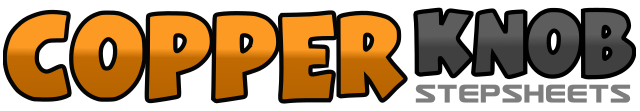 .......Count:64Wall:4Level:Easy Intermediate.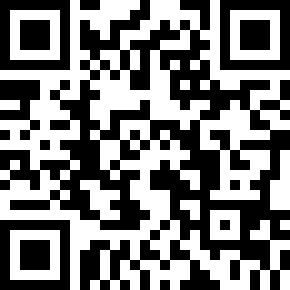 Choreographer:Helen Owen (UK) - March 2018Helen Owen (UK) - March 2018Helen Owen (UK) - March 2018Helen Owen (UK) - March 2018Helen Owen (UK) - March 2018.Music:The Cowboy Rides Away - George StraitThe Cowboy Rides Away - George StraitThe Cowboy Rides Away - George StraitThe Cowboy Rides Away - George StraitThe Cowboy Rides Away - George Strait........1-2step right foot to right side (1) close left foot to right (2)3&4step right foot forward (3) close left foot to right (&) step right foot forward (4)5-6step left foot to left side (5) close right foot to left (6)7&8step left foot forward (7) close right foot to left (&) step left foot forward (8)1-2cross right over left (1) step left back (2)3-4step right to right side (3) cross left over right (4)5-6step back right (5) step left ¼ turn left {facing 9 o’clock} (6)7&8step right foot forward (7) close left foot to right (&) step right foot forward (8)1-2touch left forward (1) touch left to left side (2)3&4step left foot back (3) close right to left (&) step left foot forward (4)5-6touch right foot forward (5) sweep right front to back turning ¼ right {facing 12 o’clock} (6)7&8step right foot back (7) close left to right (&) step right foot forward (8)1-2step forward on left (1) recover back on right (2)3&4step back left (3) step right next to left (&) step back left (4)5-6step back right (5) recover forward on left (6)7&8kick right foot (7) step right foot down (&) step left foot down (8)1-2step right forward (1) step left foot to left side (2)3-4step left forward (3) step right foot to right side (4)5-6cross right over left (5) step back left (6)7-8step right ¼ right turn {facing 3 o’clock} (7) step left to close next to right (8)1&2step right to right side (1) step left to right foot (&) step right to right side (2)3-4step back left (3) recover on right (4)5&6step left to left side (5) step right to left foot (&) step left to left side (6)7-8step back right (7) recover on left (8)1-2step right to right side (1) cross left behind right (2)3-4step right forward ¼ right to right (3) step left forward (4)5-6turn ½ right shift weight to right (5) turn ¼ right step left to left (6)7-8cross right behind left (7) turn ¼ left stepping left forward {facing 12 o’clock} (8)1-2step right forward (1) pivot 1/8 turn left (2)3-4step right forward (3) pivot 1/8 turn left  {facing 9 o;clock} (4)5-6cross right over left (5) step back on the left (6)7-8step right to right side (7) step left forward (8)